Mrs. Keri, Mrs. Brenda, Mrs. Brooke, and 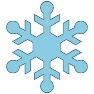 Mrs. Kadee’s Weekly Buzz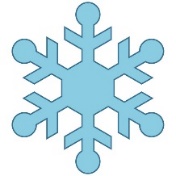 January 24-28, 2022 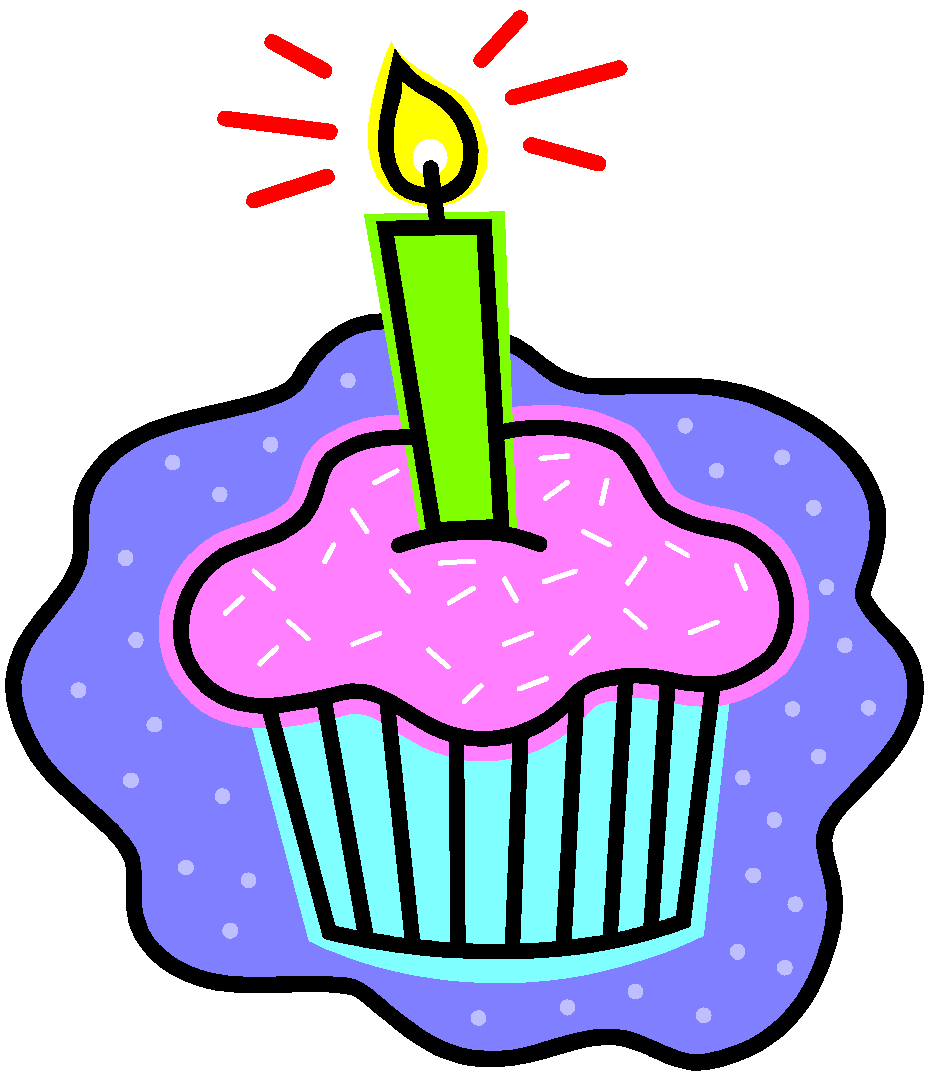 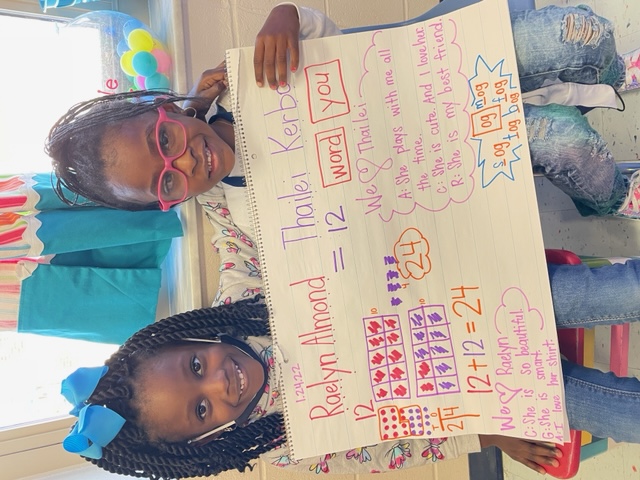 